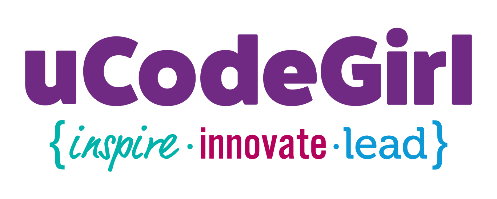 Safe Departure of Children WaiverPlease select one of the options below to express your wishes for the safe departure for your child(ren) at the end of uCodeGirl programming each dayI agree to pick up my child(ren) or have my child picked up by an approved adult at 3:00 pm each day after programming ends. Any approved adult must be listed on the registration form or be expressed in writing to the Site Camp Supervisor, and must present a photo ID before they are permitted to leave with your child. Approved pick-up adult name: ______________________________________________________Parent Signature: _______________________________________________ Date _______________I give consent for my child(ren) to walk/bike ride home or use public transport from uCodeGirl’s program without supervision. My child will be signed out by a uCodeGirl camp supervisor before they will be permitted to leave the program. I understand that uCodeGirl is not liable for anything that happens to my child(ren) once they are signed out of the program.Parent Signature:  ________________________________________________ Date _______________